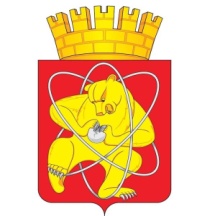 Муниципальное образование «Закрытое административно – территориальное образование  Железногорск Красноярского края»АДМИНИСТРАЦИЯ ЗАТО г. ЖЕЛЕЗНОГОРСКПОСТАНОВЛЕНИЕ    22.06.2018                                                                                                               		  1249г. ЖелезногорскОб утверждении состава рабочей группы по проведению переговоров, в форме совместных совещаний, в целях согласования условий концессионного соглашения в связи с принятием решения о возможности заключения концессионного соглашения на иных условиях, чем предложено инициатором заключения концессионного соглашения и порядка ее работы Руководствуясь Гражданским кодексом Российской Федерации, Федеральным законом от 21.07.2005 № 115-ФЗ "О концессионных соглашениях", Уставом ЗАТО Железногорск, решением Совета депутатов ЗАТО г. Железногорск от 26.04.2018 № 33-132Р «Об утверждении Положения о порядке подготовки концессионных соглашений, реализуемых в отношении имущества, находящегося в муниципальной собственности муниципального образования «Закрытое административно-территориальное образование Железногорск Красноярского края», во исполнение постановления Администрации ЗАТО г. Железногорск от 23.05.2018 № 978 «О возможности заключения концессионного соглашения на иных условиях», принимая во внимание письмо генерального директора Акционерного общества «Красноярская региональная энергетическая компания» (АО «КрасЭКо») от 29.05.2018 № 001/5123 «О согласии на ведение переговоров», ПОСТАНОВЛЯЮ:1. Утвердить состав рабочей группы по проведению переговоров в форме совместных совещаний, в целях согласования условий концессионного соглашения в связи с принятием решения о возможности заключения концессионного соглашения на иных условиях, чем предложено инициатором заключения концессионного соглашения (Приложение № 1).2. Утвердить Порядок работы рабочей группы по проведению переговоров в форме совместных совещаний, в целях согласования условий концессионного на иных условиях, чем предложено инициатором заключения концессионного соглашения (Приложение № 2).3. Управлению делами Администрации ЗАТО г. Железногорск (Е.В. Андросова) довести настоящее постановление до сведения населения через газету «Город и горожане».4. Отделу общественных связей Администрации ЗАТО г. Железногорск (И.С. Пикалова) разместить настоящее постановление на официальном сайте муниципального образования «Закрытое административно-территориальное образование Железногорск Красноярского края» в информационно-телекоммуникационной сети «Интернет».5. Контроль над исполнением настоящего постановления возложить на первого заместителя Главы ЗАТО г. Железногорск по жилищно-коммунальному хозяйству С.Е. Пешкова.6. Настоящее постановление вступает в силу после его официального опубликования.Глава ЗАТО г. Железногорск						 И.Г. КуксинПриложение № 1к Постановлению Администрации ЗАТО г. Железногорскот 22.06.2018  № 1249Состав рабочей группы по проведению переговоров в форме совместных совещаний, в целях согласования условий концессионного соглашения в связи с принятием решения о возможности заключения концессионного соглашения на иных условиях, чем предложено инициатором заключения концессионного соглашения Приложение № 2к Постановлению Администрации ЗАТО г. Железногорскот 22.06.2018 № 1249Порядок работы рабочей группы по проведению переговоров в форме совместных совещаний, в целях согласования условий концессионного на иных условиях, чем предложено инициатором заключения концессионного соглашения1. ОБЩИЕ ПОЛОЖЕНИЯ1.1. Настоящий Порядок определяет функции, полномочия и порядок работы рабочей группы по проведению переговоров в форме совместных совещаний, в целях согласования условий концессионного соглашения на иных условиях, чем предложено инициатором заключения концессионного соглашения в отношении объектов теплоснабжения ЗАТО г. Железногорск Красноярского края (далее рабочая группа).1.2. Рабочая группа осуществляет проведение переговоров от имени концендента. 1.3. Рабочая группа в своей деятельности руководствуется действующими законами и иными нормативными правовыми актами Российской Федерации и Красноярского края, Уставом ЗАТО Железногорск, муниципальными правовыми актами, а также настоящим Положением.2. ФУНКЦИИ РАБОЧЕЙ ГРУППЫФункцией рабочей группы является:2.1. Проведение переговоров в форме совместных совещаний в целях согласования условий концессионного соглашения в связи с принятием решения о возможности заключения концессионного соглашения на иных условиях, чем предложено инициатором заключения концессионного соглашения, в порядке, установленном постановлением Администрации ЗАТО г. Железногорск от 23.05.2018 № 978.3. ПОЛНОМОЧИЯ РАБОЧЕЙ ГРУППЫ3.1. Рабочая группа для выполнения возложенных функций имеет право:3.1.1. Запрашивать и получать в установленном порядке от органов местного самоуправления ЗАТО Железногорск, хозяйствующих субъектов и иных организаций необходимую информацию по вопросам, относящимся к компетенции рабочей группы.3.1.2. Приглашать на заседания рабочей группы представителей органов местного самоуправления ЗАТО Железногорск, хозяйствующих субъектов, по вопросам, возникающим в процессе деятельности рабочей группы.4. СОСТАВ И ПОРЯДОК РАБОТЫ РАБОЧЕЙ ГРУППЫ4.1. Рабочая группа состоит из председателя рабочей группы, заместителя председателя рабочей группы, секретаря рабочей группы и членов рабочей группы.В случае отсутствия председателя, функции председателя рабочей группы выполняет его заместитель. В случае отсутствия секретаря функции секретаря выполняет член рабочей группы, назначенный председателем рабочей группы или заместителем председателя (в отсутствие председателя).4.2. Председатель рабочей группы:4.2.1. Осуществляет общее руководство деятельностью рабочей группы.4.2.2. Назначает дату проведения переговоров в форме совместных совещаний с инициатором заключения концессионного соглашения, ведет переговоры в форме совместных совещаний с инициатором заключения концессионного соглашения. 4.2.3. Определяет вопросы, включаемые в повестку совместных совещаний с инициатором заключения концессионного соглашения.4.2.4. Дает поручения членам рабочей группы, связанные с подготовкой переговоров в форме совместных совещаний с инициатором заключения концессионного соглашения.4.2.5. Осуществляет иные полномочия, необходимые для организации надлежащей деятельности рабочей группы.4.3. Заместитель председателя рабочей группы:4.3.1. Выполняет функции председателя рабочей группы в его отсутствие.4.3.2. Выполняет иные, связанные с деятельностью рабочей группы поручения председателя рабочей группы.4.4. Члены рабочей группы:4.4.1. Лично участвуют в проведении переговоров в форме совместных совещаний с инициатором заключения концессионного соглашения.4.4.2. Вносят предложения по вопросам, относящимся к компетенции рабочей группы.4.4.3. Прорабатывают вопросы, необходимые для принятия решения рабочей группы.4.4.4. Выполняют поручения председателя рабочей группы, связанные с деятельностью рабочей группы, подготовкой переговоров в форме совместных совещаний с инициатором заключения концессионного соглашения.4.5. Секретарь рабочей группы:4.5.1. Готовит повестку переговоров, проводимых в форме совместных совещаний с инициатором заключения концессионного соглашения, и оформляет протоколы совместных совещаний.4.5.2. Обеспечивает организацию проведения переговоров, проводимых в форме совместных совещаний с инициатором заключения концессионного соглашения: информирует членов рабочей группы, а также представителя лица, выступающего с инициативой заключении концессионного соглашения (далее представитель АО «КрасЭко»), о дате, месте и времени проведения переговоров, проводимых в форме совместных совещаний с инициатором заключения концессионного соглашения и о вопросах, включенных в повестку дня совместных совещаний с инициатором заключения концессионного соглашения, не позднее, чем за 3 (три) рабочих дня до дня проведения заседания.4.5.3. Направляет протоколы совместных совещаний с инициатором заключения концессионного соглашения членам рабочей группы, а также представителю АО «КрасЭко», в электронном виде.4.6. Переговоры, в целях согласования условий концессионного соглашения в связи с принятием решения о возможности заключения концессионного соглашения на иных условиях, проводятся в порядке предусмотренным Постановлением Администрации ЗАТО г. Железногорск от 23.05.2018 № 978 «О возможности заключения концессионного соглашения на иных условиях».4.7. Переговоры в форме совместных совещаний рабочей группы с инициатором заключения концессионного соглашения  проводятся по мере необходимости и считаются правомочными при участии в них не менее половины лиц, входящих в ее состав.4.8. Рабочая группа принимает решение по рассматриваемому вопросу путем открытого голосования. Решения рабочей группы принимаются простым большинством голосов присутствующих на заседании членов рабочей группы. В случае равенства голосов решающим является голос председателя рабочей группы.4.9. Протоколы совместных совещаний подписываются председателем и секретарем рабочей группы. 4.10. Протокол совместного совещания рабочей группы с представителем АО «КрасЭКо» о согласовании условий концессионного соглашения по результатам переговоров, передается в КУМИ Администрации ЗАТО г. Железногорск для направления в Совет депутатов ЗАТО г. Железногорск, в соответствии с решением Совета депутатов ЗАТО г. Железногорск от 26.04.2018 № 33-132Р «Об утверждении Положения о порядке подготовки концессионных соглашений, реализуемых в отношении имущества, находящегося в муниципальной собственности муниципального образования «Закрытое административно-территориальное образование Железногорск Красноярского края».4.11. Протокол совместного совещания рабочей группы с АО «КрасЭКо», по результатам которого не достигнуто согласие в ходе переговоров по условиям концессионного соглашения, передается в КУМИ Администрации ЗАТО г. Железногорск для подготовки проекта постановления Администрации ЗАТО г. Железногорск об отказе в заключении концессионного соглашения.Пешков С.Е.-первый заместитель Главы ЗАТО г. Железногорск по жилищно-коммунальному хозяйству, председатель рабочей группыпервый заместитель Главы ЗАТО г. Железногорск по жилищно-коммунальному хозяйству, председатель рабочей группыпервый заместитель Главы ЗАТО г. Железногорск по жилищно-коммунальному хозяйству, председатель рабочей группыПроскурнин С.Д.-первый заместитель Главы ЗАТО г.Железногорск по стратегическому планированию, экономическому развитию и финансам, заместитель председателя рабочей группыпервый заместитель Главы ЗАТО г.Железногорск по стратегическому планированию, экономическому развитию и финансам, заместитель председателя рабочей группыпервый заместитель Главы ЗАТО г.Железногорск по стратегическому планированию, экономическому развитию и финансам, заместитель председателя рабочей группыШаповалова Г.А.-начальник отдела аренды Комитета по управлению муниципальным имуществом Администрации ЗАТО г. Железногорск, секретарь рабочей группыначальник отдела аренды Комитета по управлению муниципальным имуществом Администрации ЗАТО г. Железногорск, секретарь рабочей группыначальник отдела аренды Комитета по управлению муниципальным имуществом Администрации ЗАТО г. Железногорск, секретарь рабочей группыЧлены рабочей группы:Члены рабочей группы:Члены рабочей группы:Члены рабочей группы:Члены рабочей группы:Дедова Н.В.Дедова Н.В.Дедова Н.В.- руководитель Комитета по управлению муниципальным имуществом Администрации ЗАТО г. Железногорск. руководитель Комитета по управлению муниципальным имуществом Администрации ЗАТО г. Железногорск.Дубровский В.М. Дубровский В.М. Дубровский В.М. -депутат Совета депутатов ЗАТО г. Железногорск (по согласованию).депутат Совета депутатов ЗАТО г. Железногорск (по согласованию).Кулинич В.Н.Кулинич В.Н.Кулинич В.Н.-директор МП «Гортеплоэнерго» (по согласованию).директор МП «Гортеплоэнерго» (по согласованию).Коваленко Н.В.Коваленко Н.В.Коваленко Н.В.-заместитель директора МП «Гортеплоэнерго» по общим вопросам (по согласованию).заместитель директора МП «Гортеплоэнерго» по общим вопросам (по согласованию).Крашенинникова Н.Ф.Крашенинникова Н.Ф.Крашенинникова Н.Ф.-главный экономист МП «Гортеплоэнерго» (по согласованию).главный экономист МП «Гортеплоэнерго» (по согласованию).Латушкин Ю.Г.Латушкин Ю.Г.Латушкин Ю.Г.-руководитель Управления градостроительства Администрации ЗАТО г. Железногорск.руководитель Управления градостроительства Администрации ЗАТО г. Железногорск.Лунёва Е.А.Лунёва Е.А.Лунёва Е.А.-начальник юридического отдела Управления по правовой и кадровой работе Администрации ЗАТО г. Железногорск.начальник юридического отдела Управления по правовой и кадровой работе Администрации ЗАТО г. Железногорск.Мазур А.В.Мазур А.В.Мазур А.В.-первый заместитель директора МП «Гортеплоэнерго – главный инженер (по согласованию).первый заместитель директора МП «Гортеплоэнерго – главный инженер (по согласованию).Моргунова И.Ф. Моргунова И.Ф. Моргунова И.Ф. -начальник отдела социально-экономического планирования и тарифной политики Управления экономики и планирования Администрации ЗАТО г. Железногорск.начальник отдела социально-экономического планирования и тарифной политики Управления экономики и планирования Администрации ЗАТО г. Железногорск.Новаковский А.В.Новаковский А.В.Новаковский А.В.-депутат Совета депутатов ЗАТО г. Железногорск (по согласованию).депутат Совета депутатов ЗАТО г. Железногорск (по согласованию).Ридель Л.В.Ридель Л.В.Ридель Л.В.-руководитель Управления по правовой и кадровой работе Администрации ЗАТО г. Железногорск.руководитель Управления по правовой и кадровой работе Администрации ЗАТО г. Железногорск.Сергейкин А.А.Сергейкин А.А.Сергейкин А.А.-депутат Совета депутатов ЗАТО г. Железногорск (по согласованию).депутат Совета депутатов ЗАТО г. Железногорск (по согласованию).Сивчук Е.Я.Сивчук Е.Я.Сивчук Е.Я.-директор МКУ "Управление имуществом, землепользования и землеустройства" (по согласованию).директор МКУ "Управление имуществом, землепользования и землеустройства" (по согласованию).Синкина Т.В.Синкина Т.В.Синкина Т.В.-заместитель руководителя Управления городского хозяйства Администрации ЗАТО г. Железногорск.заместитель руководителя Управления городского хозяйства Администрации ЗАТО г. Железногорск.Соловьева Н.И.Соловьева Н.И.Соловьева Н.И.-руководитель Управления экономики и планирования Администрации ЗАТО г. Железногорск.руководитель Управления экономики и планирования Администрации ЗАТО г. Железногорск.Ташев С.О.Ташев С.О.Ташев С.О.-депутат Совета депутатов ЗАТО г. Железногорск (по согласованию).депутат Совета депутатов ЗАТО г. Железногорск (по согласованию).Третьякова Т.М.Третьякова Т.М.Третьякова Т.М.-главный бухгалтер МП «Гортеплоэнерго» (по согласованию).главный бухгалтер МП «Гортеплоэнерго» (по согласованию).